Лист ознакомления с приказом МКУ «ЦСДО» от 28 января 2019 года № 16-од «О внесении изменений в приказ от 28 марта 2018 года № 35-од «Об утверждение Положения по оплате труда и социальной защищенности работников муниципального казенного учреждения  «Центр обеспечения функционирования иразвития образовательных учреждений Кондинского района»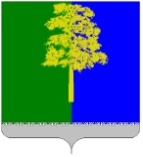 Муниципальное образование Кондинский районХанты-Мансийского автономного округа - ЮгрыАДМИНИСТРАЦИЯ КОНДИНСКОГО  РАЙОНАМуниципальное казенное учреждение«Центр сопровождения деятельности организаций»Муниципальное образование Кондинский районХанты-Мансийского автономного округа - ЮгрыАДМИНИСТРАЦИЯ КОНДИНСКОГО  РАЙОНАМуниципальное казенное учреждение«Центр сопровождения деятельности организаций»Приказот 28 января 2019 года                                                                                                        № 16-од                    пгт. МеждуреченскийО внесении изменений в приказот 28 марта 2018 года № 35-од «Об утверждение Положения по оплате трудаи социальной защищенности работников муниципального казенного учреждения «Центр обеспечения функционирования иразвития образовательных учреждений Кондинского района»      Руководствуясь статьей 144 Трудового кодекса Российской Федерации, в соответствии со статьей 13 Федерального закона от 12 января 1996 года № 7-ФЗ    «О некоммерческих организациях», постановлениями администрации Кондинского района от 06 августа 2018 года № 1533 «О требованиях к системам оплаты труда работников муниципальных учреждений Кондинского района», во исполнение постановления администрации Кондинского  района от 13 декабря 2018 года  № 2457 «Об увеличении  фонда  оплаты  труда работников  муниципальных  учреждений  социальной сферы  муниципального  образования Кондинский район», постановлением администрации Кондинского района от 24 января 2019 года № 105 «О внесении изменений в постановление администрации Кондинского района от 20 декабря 2012 года № 2173 «Об утверждении примерного положения об оплате труда и социальной защищенности работников МКУ «ЦОФР ОУ Кондинского района»,  приказываю:Внести в Положение по оплате труда и социальной защищенности работников муниципального казенного учреждения «Центр обеспечения функционирования и развития образовательных учреждений Кондинского района», утвержденное приказом от 28 марта 2018 года № 35-од, следующие изменения:1.1. Наименование приказа изложить в следующей редакции:«Об утверждении Положения об установлении системы оплаты труда работников муниципального казенного учреждения «Центр сопровождения деятельности организаций».1.2. Пункт 1 приказа изложить в следующей редакции:«1. Утвердить Положение об установлении системы оплаты труда работников муниципального казенного учреждения «Центр сопровождения деятельности организаций». (приложение).».1.3. В приложении к приказу:1.3.1. Наименование приложения изложить в следующей редакции:«Положение об установлении системы оплаты труда работников муниципального казенного учреждения «Центр сопровождения деятельности организаций»;1.3.2. В статье 1:1.3.2.1. Пункт 1 изложить в следующей редакции:  «1. Настоящее Положение (далее - Положение) устанавливает систему оплаты труда работников муниципального казенного учреждения «Центр сопровождения деятельности организаций» (далее - Учреждение).».  1.3.2.2. Абзацы второй, третий, четвертый пункта 2 - исключить.  1.3.3. В статье 2:  1.3.3.1. Таблицу 1 изложить в следующей редакции:«Таблица 1Должностные оклады руководителей, специалистов и служащих, отнесенных к ПКГ                                                                                                                                .».1.3.3.2. Таблицу 2 изложить в  следующей редакции:«Таблица 2Должностные оклады работников образования и педагогических работников, отнесенных к ПКГ                                                                                                                                .».1.3.3.3. Таблицу 3 изложить в следующей редакции:«Таблица 3Должностные оклады (оклады) рабочих                                                                                                                                                       .».1.3.3.4. Таблицу 4 изложить в следующей редакции:                                                                                                                              « Таблица 4Должностные оклады специалистов, не отнесенных к ПКГ                                                                                                                                              .».1.3.4. в Статье 6:         1.3.4.1.  Таблицу 6 изложить в следующей редакции:«Таблица 6Размер должностного оклада руководителя Учреждения                                                                                                                                       .».1.3.4.2. Таблицу 7 изложить в следующей редакции:«Таблица 7Размеры должностных окладов заместителей директора, главного бухгалтера                                                                                                                                       .».Приказ распространяется на правоотношения, возникшие с 01 января 2019 года. Контроль за исполнением приказа оставляю за собой.ДиректорМКУ «ЦСДО»                                                                                                   В. А. Никифоров№ п/пподписьрасшифровка подписи